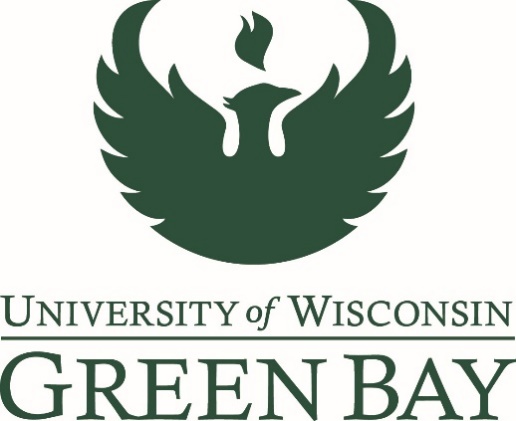 Syllabus ChecklistPlease note that you must submit your syllabi to your Academic Department Associate every semester. ItemRequiredRecommendedNotesDegree of inclusion (has, partially has, does not have, NA)Course InformationCourse InformationCourse InformationCourse InformationCourse InformationCourse InformationName of university, campus branch, and departmentXName of courseXCourse number and sectionX Term & YearXMeeting time and locationXIf applicableModality of course (face-to-face, online, hybrid)XNot necessary if the course is face-to-face, but required if the course is a distance education course.General education outcomes (if applicable)XProgram outcomesXCourse outcomesXAdd cross-listed outcomesCourse overviewXCatalog descriptionXInstructor InformationInstructor InformationInstructor InformationInstructor InformationInstructor InformationInstructor InformationInstructor’s nameXInstructor’s contact information (email, office phone)XOffice hoursXInstructor credentialsXInstructor’s rankXInstructor’s photoXPronounsXLearning EnvironmentLearning EnvironmentLearning EnvironmentLearning EnvironmentLearning EnvironmentLearning EnvironmentRequired texts (if none, say so)XOther learning resources (lab equipment, computer requirements, etc.) XUnits/components of courseXCourse schedule with assignmentsXInclude all major assignments (exams, papers, etc.); include cross-listed assignments (e.g. graduate-level)Culturally Inclusive LanguageXFaculty are encouraged to use culturally inclusive language on their syllabi and in their course schedules, referring to fall recess and winter break rather than specific holidays or religious observances.Final exam XGrading scaleXLate submission policyXRubricsXGuidance on how to be successful in the courseXMethod of instructionXThis lets students know what a typical class will be like (lecture, group work, etc.)Expectations for learners and instructorsXResponsibilities for students and instructors (See template for example)Student Resources and Course PoliciesStudent Resources and Course PoliciesStudent Resources and Course PoliciesStudent Resources and Course PoliciesStudent Resources and Course PoliciesStudent Resources and Course PoliciesCOVID-19 PoliciesXSee template for guidanceCOVID-19 ResourcesXSee template for guidanceCampus resources relevant to student success in the courseXSee template for guidance Bookstore informationXIf applicableField trip/work policiesXIf applicableAttendance/participation policyXLate submission policyXDisability services policyXBereavement policyXAcademic integrity policyXFERPA statementXIf applicableHIPPA statementXIf applicableReligious ObservancesXSee template for guidanceDean of Students Complaints XSee template for guidance